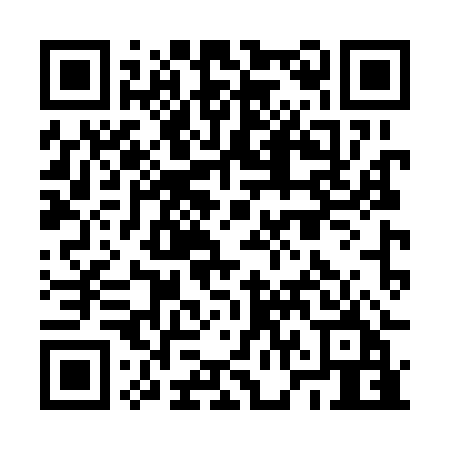 Prayer times for Amerbacherkreut, GermanyWed 1 May 2024 - Fri 31 May 2024High Latitude Method: Angle Based RulePrayer Calculation Method: Muslim World LeagueAsar Calculation Method: ShafiPrayer times provided by https://www.salahtimes.comDateDayFajrSunriseDhuhrAsrMaghribIsha1Wed3:425:561:145:158:3310:382Thu3:395:541:145:158:3510:413Fri3:375:531:145:168:3610:434Sat3:345:511:145:168:3810:465Sun3:315:491:145:178:3910:486Mon3:285:481:145:178:4110:517Tue3:255:461:145:188:4210:538Wed3:225:451:145:198:4310:569Thu3:195:431:145:198:4510:5810Fri3:165:421:145:208:4611:0111Sat3:135:401:145:208:4811:0412Sun3:105:391:145:218:4911:0613Mon3:075:381:145:218:5011:0914Tue3:055:361:145:228:5211:1215Wed3:025:351:145:228:5311:1416Thu2:595:341:145:238:5411:1717Fri2:575:321:145:238:5611:2018Sat2:575:311:145:248:5711:2219Sun2:565:301:145:248:5811:2320Mon2:565:291:145:259:0011:2421Tue2:565:281:145:259:0111:2422Wed2:555:271:145:269:0211:2523Thu2:555:251:145:269:0311:2624Fri2:545:241:145:279:0411:2625Sat2:545:241:145:279:0611:2726Sun2:545:231:145:279:0711:2727Mon2:545:221:145:289:0811:2828Tue2:535:211:155:289:0911:2829Wed2:535:201:155:299:1011:2930Thu2:535:191:155:299:1111:2931Fri2:535:191:155:309:1211:30